NAl{IT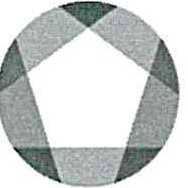 Národní agentura pro komunikační a informační technologie, s.p. Kodaňská 1441/46, 101 00 Praha 10 - VršoviceIČ 04767543 DIČ CZ04767543Zapsáno v obchodním rejstříku u Městského soudu v Praze, spisová značka A 77322Mgr. Ondřej Durďák, advokát Anny Letenské 34/7120 00 Praha DIČ:CZ8106224269 IČ:	71470867Objednáváme u Vás podle všeobecně platných ustanovení občanského zákoníku a za podmínek uvedených v této objednávce a jejích přílohách s dodací lhůtou:  31.10.2025Vaše číslo:   53932Adresa dodávky: Sklad ředitelství Praha Kodaňská 1441/46 101 00 Praha 10Pol.	Materiál ObJedn.množOznačeníJednotka	Cena za jedn. bez DPH	Cena celk. bez DPH0001O	61849660031.000.000,00Právní službyJedn.výk.	1,00	1.000.000,00Na základě smlouvy č. 2021/179 uzavřené dne 20.10.2021 s vaší společností u vás objednáváme právní služby.Plnění bude realizováno v souladu s uvedenou smlouvou, způsobem tam upraveným a za tam stanovených obchodních podmínek.Konatktní osoba xxx, xxx, tel. xxxCelková hodnota CZK	1.000.000,00Strana: 1/ 2Národní agentura pro komunikační a informační technologie, s.p. Kodaňská 1441/46, 101 00 Praha 10 - Vřšovice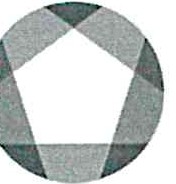 IČ 04767543 DIČ CZ04767543Zapsáno v obchodním rejstříku u Městského soudu v Praze, spisová značka A 77322Mgr. Ondřej Durďák, advokát	ČísloObjednávky/daturnAnny Letenské 34/7	3610004010 / 16.09.2022120 00 PrahaOdvol.ke kontrak. 5700002286 Číslo smlouvy	2021/179 NAKITSplatnost faktury dle smlouvy je 30 dnů od doručení objednateli.Cenu uveďte na potvrzení objednávky. Číslo objednávky uveďte jako referenci na faktuře. Faktury zasílejte na korespondenční adresu: Národní agentura pro komunikační a informační technologie, s.p. skenovací centrum, Kodaňská 1441/46, 101 00 Praha 10 - Vršovice, nebo v elektronické formě na adresu: xxxV případě, že plnění dle této objednávky/smlouvy bude podléhat daňovému režimu podle § 92e zákona č. 235/2004 Sb., o DPH v platném znění, Národní agentura pro komunikační a informační technologie, s.p. prohlašuje, že je plátcem daně z přidané hodnoty a že činnosti, které jsou předmětem této objednávky/smlouvy použije pro svou ekonomickou činnost.Vzhledem k povinnosti uveřejňovat veškeré smlouvy v hodnotě nad 50 tis. Kč bez DPH v Registru smluv vyplývající ze zákona č. 340/2015 Sb., Vás žádáme o potvrzení objednávky, a to nejlépe zasláním skenu objednávky podepsané za Vaši stranu osobou k tomu oprávněnou tak, aby bylo prokazatelné uzavření smluvního vztahu. Uveřejnění v souladu se zákonem zajistí odběratel - Národní agentura pro komunikační a informační technologie, s.p./Podpis dodavatele:Podpis odběratele:Strana: 2/ 2